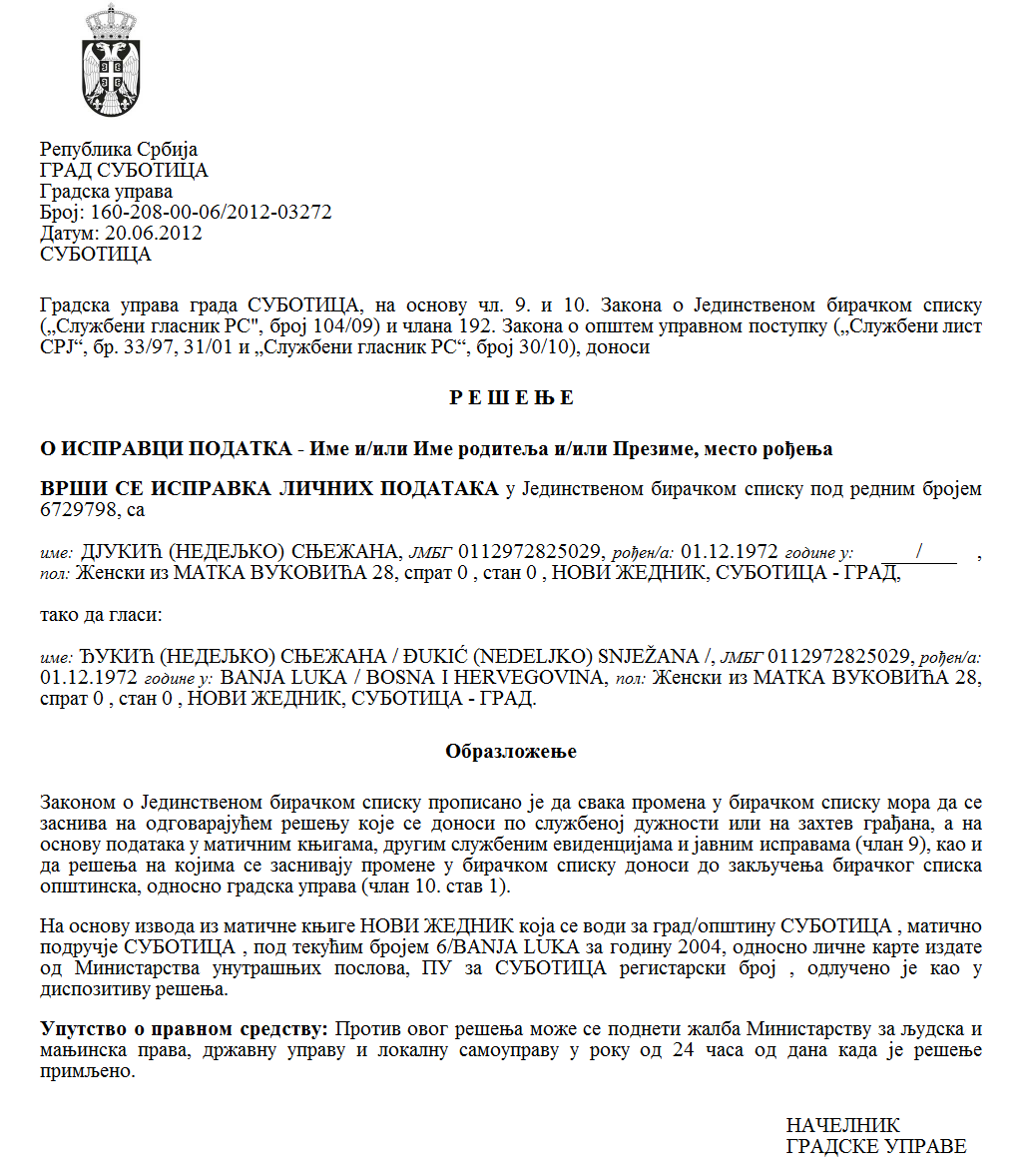 РЕПУБЛИКА СРБИЈААУТОНОМНА ПОКРАЈИНА ВОЈВОДИНАОПШТИНА СЕНТАКонкурсна комисија за финансирање дела годишњих програма удружења која реализују програме од јавног интереса ради покривања трошкова закупнине и других сталних трошкова у 2023. годиниБрој: 361-10/2023-IIДана, 17. октобра  2023. годинеС е н т аНа основу члана 9. Уредбе о средствима за подстицање програма или недостајућег дела средстава за финансирање програма од јавног интереса које реализују удружења („Сл. гласник РС”, број 16/2018) и члана 17. Одлуке о поступку доделе и контроле средстава за подстицање програма или недостајућег дела средстава за финансирање програма од јавног интереса које реализују удружења („Службени лист општине Сента”, број 31/2021), Конкурсна комисија за спровођење Јавног конкурса за финансирање дела годишњих програма удружења која реализују програме од јавног интереса ради покривања трошкова закупнине и других сталних трошкова у 2023. години на седници одржаној 17. октобра  2023. године године, утврђује ЛИСТУ ВРЕДНОВАЊА И РАНГИРАЊА ПРИЈАВЉЕНИХ ПРОГРАМАПОДНЕТИХ НА ЈАВНОМ КОНКУРСУ  ЗА ФИНАНСИРАЊЕ ДЕЛА ГОДИШЊИХ ПРОГРАМА УДРУЖЕЊА КОЈА РЕАЛИЗУЈУ ПРОГРАМЕ ОД ЈАВНОГ ИНТЕРЕСА РАДИ ПОКРИВАЊА ТРОШКОВА ЗАКУПНИНЕ И ДРУГИХ СТАЛНИХ ТРОШКОВА У 2023. ГОДИНИВРЕДНОВАНИ И РАНГИРАНИ ПРОГРАМИ:Сходно средствима обезбеђеним за реализацију овог конкурса, за суфинансирање се предлажу програми удружења од редног броја 1, закључно са редним бројем 1.ПРОГРАМИ КОЈИ НИСУ РАЗМАТРАНИ ЗБОГ НЕИСПУЊЕНОСТИ ФОРМАЛНИХ УСЛОВАУчесници конкурса имају право увида у поднете пријаве и приложену документацију у року од три радна дана од дана објављивања Листе рангирања.На Листу рангирања учесници конкурса имају право приговора у року од осам дана од дана њеног објављивања. Приговор се може поднети препорученом поштом или непосредно преко писарнице јединице локалне самоуправе Председнику општине Сента, на адреси: 24400 Сента, Главни трг 1, са назнаком: „ПРИГОВОР по Јавном конкурсу за финансирање дела годишњих програма удружења која реализују програме од јавног интереса ради покривања трошкова закупнине и других сталних трошкова у 2023. години“.                                                                                               Председник Комисије							_____________________________                                                                                                 (Арпад Маћко с.р.)                                                                                     Чланови Комисије (који су учествовали                                                                                                  у раду)                                                                               _____________________________                                                                                              (Мариа Пастор с.р.)                                                                               _____________________________                                                                                         (Јене Тот Вашархељи) с.р.)Редни бројДатум пријема пријавеНазив удружењаНазив програмаВредност програма (предложени износ средстава)112.09.2023.Општинска организација народне технике – СентаA Népi Technika Községi Szervezete – ZentaAz egyesület bérleti díjai és egyéb koltségei a 2023. évbenЗакупнина и остали трошкови удружења у 2023. год.900.000,00Редни бројДатум пријема пријаваНазив удружењаНазив програмаОбразложење119.09.2023.Удружење „Пронађи осмех“"Találj mosolyt"EgyesületAz egyesület bérleti díjai és egyéb koltségei a 2023. évbenЗакупнина и остали трошкови удружења у 2023. год.-Пријава је у супротности са тачком 9. конкусра  иуговор о закпу се не веже заседиште219.09.2023.Удружење за заштиту животне средине FLOV-E.R.Környezetvédelmi Egyesület "FLOW-E.R."Az egyesület bérleti díjai és egyéb koltségei a 2023. évbenЗакупнина и остали трошкови удружења у 2023. год.-Пријава је у супротности са тачком 9. конкусра  иуговор о закпу се не веже заседиште